Witam Wysyłam kolejne propozycje zabaw na ten tydzień dla Kamili w ramach zajęć korekcyjno-kompensacyjnych.Czwartek  18.06.2020Temat „Rozwijamy spostrzegawczość”Cele zajęć:ćwiczenia usprawniające sprawność palców i dłonićwiczenia koordynacji wzrokowo-ruchowejrozwijanie sprawności fizycznej.Rysuj po śladzie – ćwiczenie grafomotoryczne.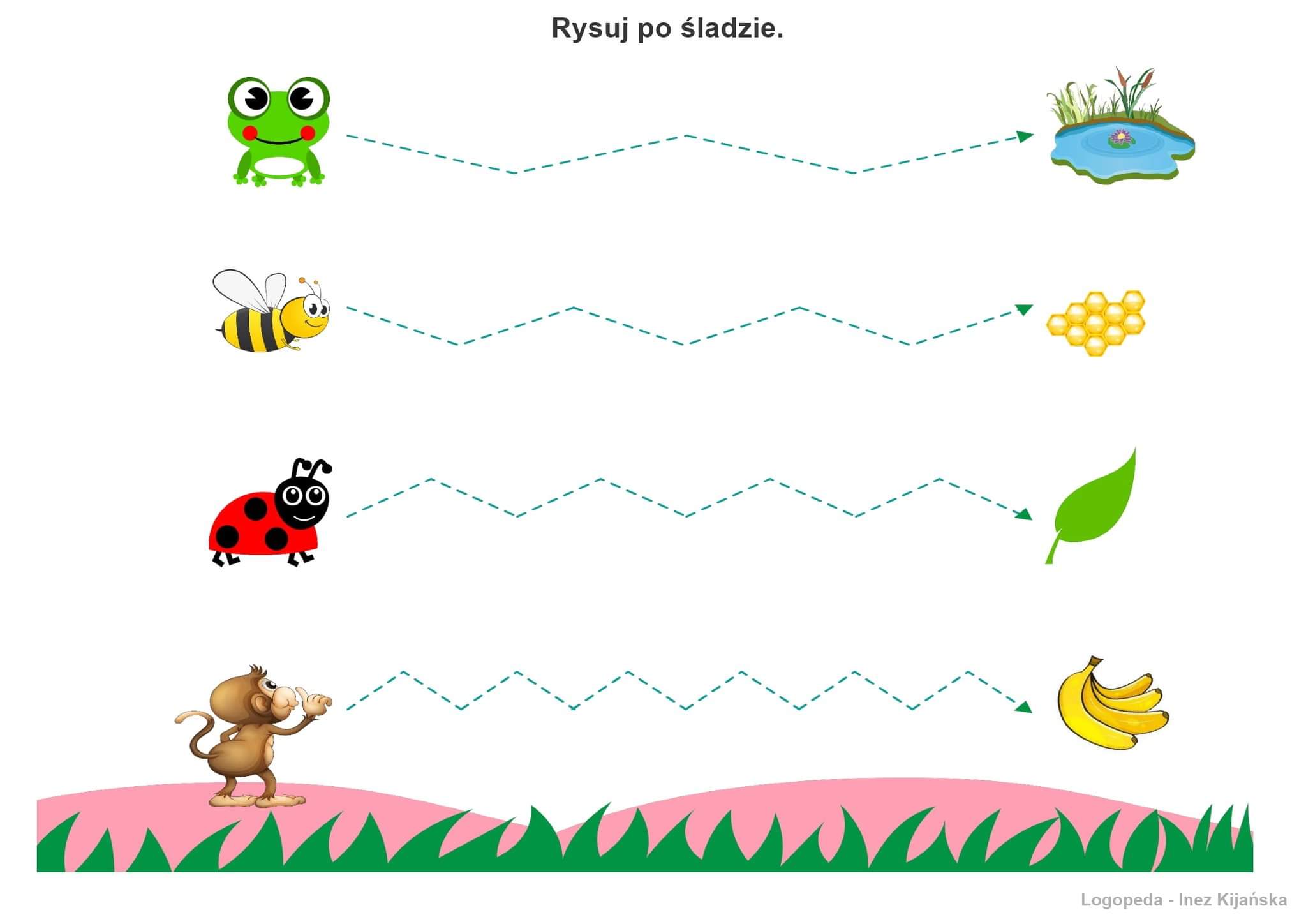 Kolorowanka – rysuj po śladzie, a następnie pokoloruj powstały obrazek według wzoru.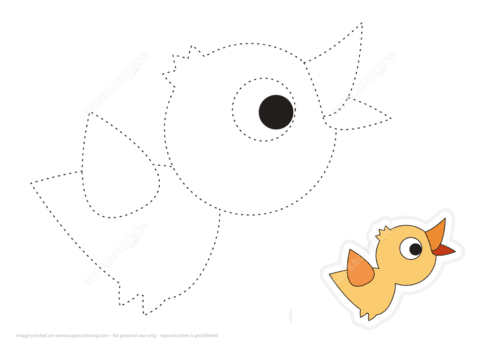 Naśladujemy dźwięki – zabawa ortofoniczna. Zadaniem dziecka jest naśladowanie dźwięków proponowanych przez rodzica, np. kapiąca woda z kranu – kap, kap, kap, dźwięk suszarki do włosów – szszszsz, szszszsz, stukający młotek – puk, puk, puk. Rozwijanie aparatu artykulacyjnego mowy.„Złap jajko” – ćwiczenie rzutne. Dziecko stoi na dywanie i trzyma w ręku woreczek. Dziecko podrzuca i łapie woreczek obiema rękami.„Klawiatura” – zabawa skoczna. Dziecko stoi na dywanie. Rodzic kładzie przed nim woreczek na podłodze. Zadaniem dziecka jest przeskakiwanie przez woreczek do przodu, do tyłu i na boki.Znajdź 3 różnice dzielące obrazki.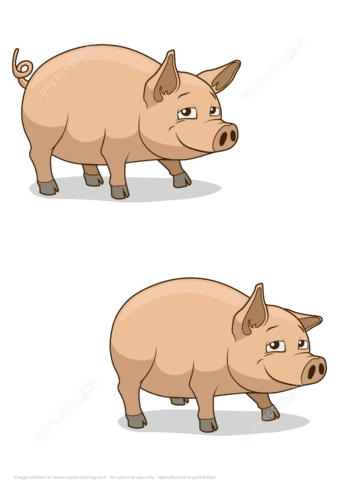 Dopasuj cień do odpowiedniego obrazka.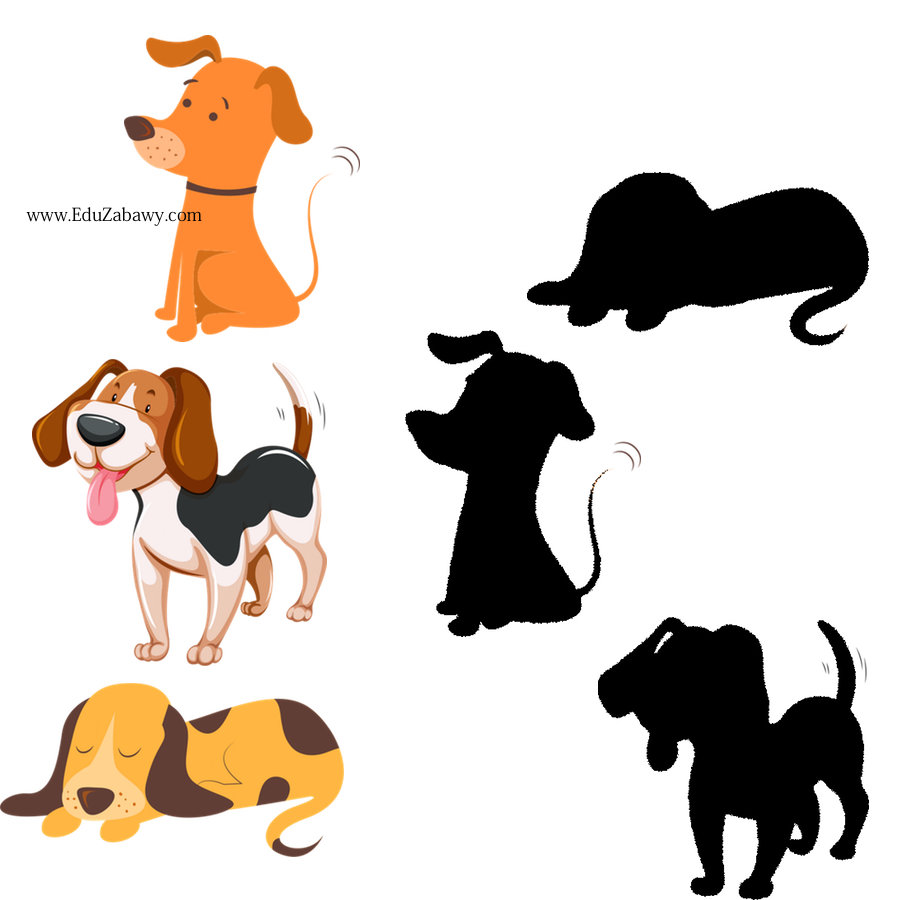 Opracowała									Anna Drożdżewicz